Maria MustermannMusterstraße 12312345 Musterstadtmaria@mustermann.de0171 23456789Steuerberatung WiesnerPersonalabteilungStraße 12312345 MusterstadtMusterstadt, 13.06.2022 Bewerbung als SteuerfachwirtinSehr geehrte Damen und Herren,als Steuerfachwirtin mit langjähriger Berufserfahrung bin ich zurzeit auf der Suche nach einer neuen beruflichen Herausforderung. Ihre Stellenanzeige bei Jobware.de sprach mich direkt an, denn Ihr Anforderungsprofil deckt sich voll und ganz mit meinen Kenntnissen. Außerdem entsprechen Ihr öffentliches Auftreten und das Leitbild Ihrer renommierten Steuerberatung meinen beruflichen Erwartungen. Daher sende ich Ihnen anbei meine Bewerbungsunterlagen.Bereits seit 15 Jahren bin ich bei der Steuerprüfung Ernst&Steinert tätig. Mein Schwerpunkt liegt auf der Steuerberatung. Ich bin insbesondere für unsere Unternehmenskunden zuständig. Für sie führe ich die Buchhaltung oder bereite Steuererklärungen vor. Dabei ist Diskretion für mich selbstverständlich. Ebenfalls zählen die Rechnungsprüfung und Erstellung von Gutachten zu meinen Tätigkeitsfeldern. Durch meine mehrjährige Berufspraxis verfüge ich außerdem über wichtige soziale Kompetenzen, wie Teamfähigkeit und Kommunikationsstärke und bin im Umgang mit Kunden sehr geübt. Durch zahlreiche fachbezogene Gespräche besitze ich ein fundiertes Wissen in diversen Bereichen rund um das Thema Steuern. Auch bei schwierigen Kunden ließ ich mich nie einschüchtern. Meine Überzeugungskraft sorgte hier meist für einen positiven Gesprächsverlauf.Unter Berücksichtigung einer Kündigungsfrist von 3 Monaten stehe ich Ihnen für eine Anstellung zur Verfügung. Meine Gehaltsvorstellung liegt bei einem Bruttojahresgehalt von 35.000 Euro. Gerne erzähle ich Ihnen in einem persönlichen Gespräch mehr über mich und meine Fähigkeiten. Bitte behandeln Sie meine Bewerbung vertraulich. Mit freundlichen Grüßen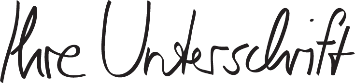 Maria Mustermann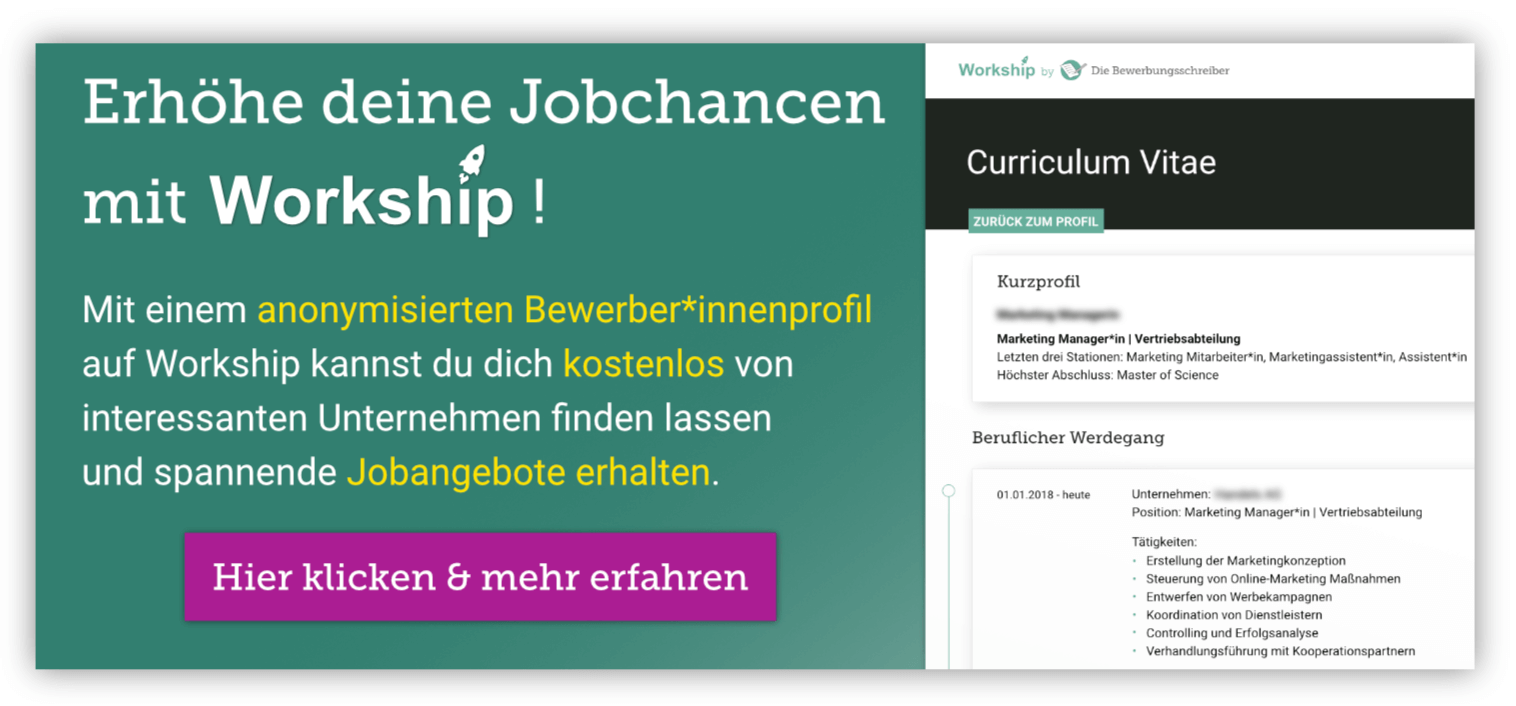 www.die-bewerbungsschreiber.de/workship